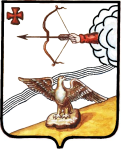 АДМИНИСТРАЦИЯ ОРЛОВСКОГО РАЙОНАКИРОВСКОЙ ОБЛАСТИПОСТАНОВЛЕНИЕ28.12.2017                                                                                           № 911г. ОрловОб отмене режима повышенной готовности на территории д. Назаровы Орловского сельского поселенияВ соответствии с требованием пункта 2 статьи  11  Федерального закона от 21.12.1994 № 68-ФЗ «О защите населения и территорий от чрезвычайных ситуаций природного и техногенного характера», пунктом 26 Положения о единой государственной системе предупреждения и ликвидации чрезвычайных ситуаций, утвержденного постановлением Правительства Российской Федерации от 30.12.2003 № 794 «О единой государственной системе предупреждения и ликвидации чрезвычайных ситуаций», а также решением комиссии по предупреждению и ликвидации чрезвычайных ситуаций и обеспечению пожарной безопасности Орловского района (протокол от 29.12.2017 №21), в связи с устранением обстоятельств, послуживших основанием для введения режима чрезвычайной ситуации на территории Орловского городского поселения, администрация Орловского района ПОСТАНОВЛЯЕТ:1. С 28.12.2017 года отменить режим повышенной готовности на территории д. Назаровы Орловского сельского поселения  для органов управления и сил районного звена единой государственной системы предупреждения и ликвидации чрезвычайных ситуаций.2. Опубликовать настоящее постановление в Информационном бюллетене органов местного самоуправления Орловского района.3. Постановление вступает в силу с момента опубликования и распространяется на правоотношения, возникшие с 29 декабря 2017 года.4. Контроль за исполнением постановления оставляю за собой.Глава администрацииОрловского района              С.С. Целищев